In words:Applicant Signature:						Authorized Signature:BDBL Securities Limited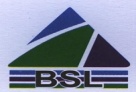 (Client Copy)      		        TREC- DSE- 020 and CSE-078                 		           Date:Name of the Security…………………………………Total Amount Received………………………………..In words…………………………………………………………………………………………………………No of Application…………Customer IDs:… …………………………………………………………………Received by:					Checked by:				Verified by:BDBL Securities Limited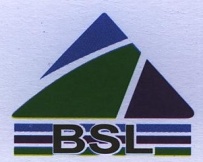 TREC- DSE -020 and CSE- 078Office Copy BDBL Securities LimitedTREC- DSE -020 and CSE- 078Office Copy BDBL Securities LimitedTREC- DSE -020 and CSE- 078Office Copy BDBL Securities LimitedTREC- DSE -020 and CSE- 078Office Copy BDBL Securities LimitedTREC- DSE -020 and CSE- 078Office Copy BDBL Securities LimitedTREC- DSE -020 and CSE- 078Office Copy Name of Company:  BASHUNDHARA  PAPER  MILLS  LIMITEDName of Company:  BASHUNDHARA  PAPER  MILLS  LIMITEDName of Company:  BASHUNDHARA  PAPER  MILLS  LIMITED Date: 30/04/2018 - 09/05/2018 Date: 30/04/2018 - 09/05/2018 Date: 30/04/2018 - 09/05/2018Contact Person:Contact Person:Mob:Mob:Mob:SL NoCode NoNameShare Quty.TakaSignature 011007200 021007200 031007200 041007200 051007200 061007200 071007200 081007200 091007200 101007200 111007200 121007200 131007200 141007200 151007200 161007200 171007200 181007200 191007200 201007200 211007200 221007200 231007200 241007200 251007200TotalTotalTotal